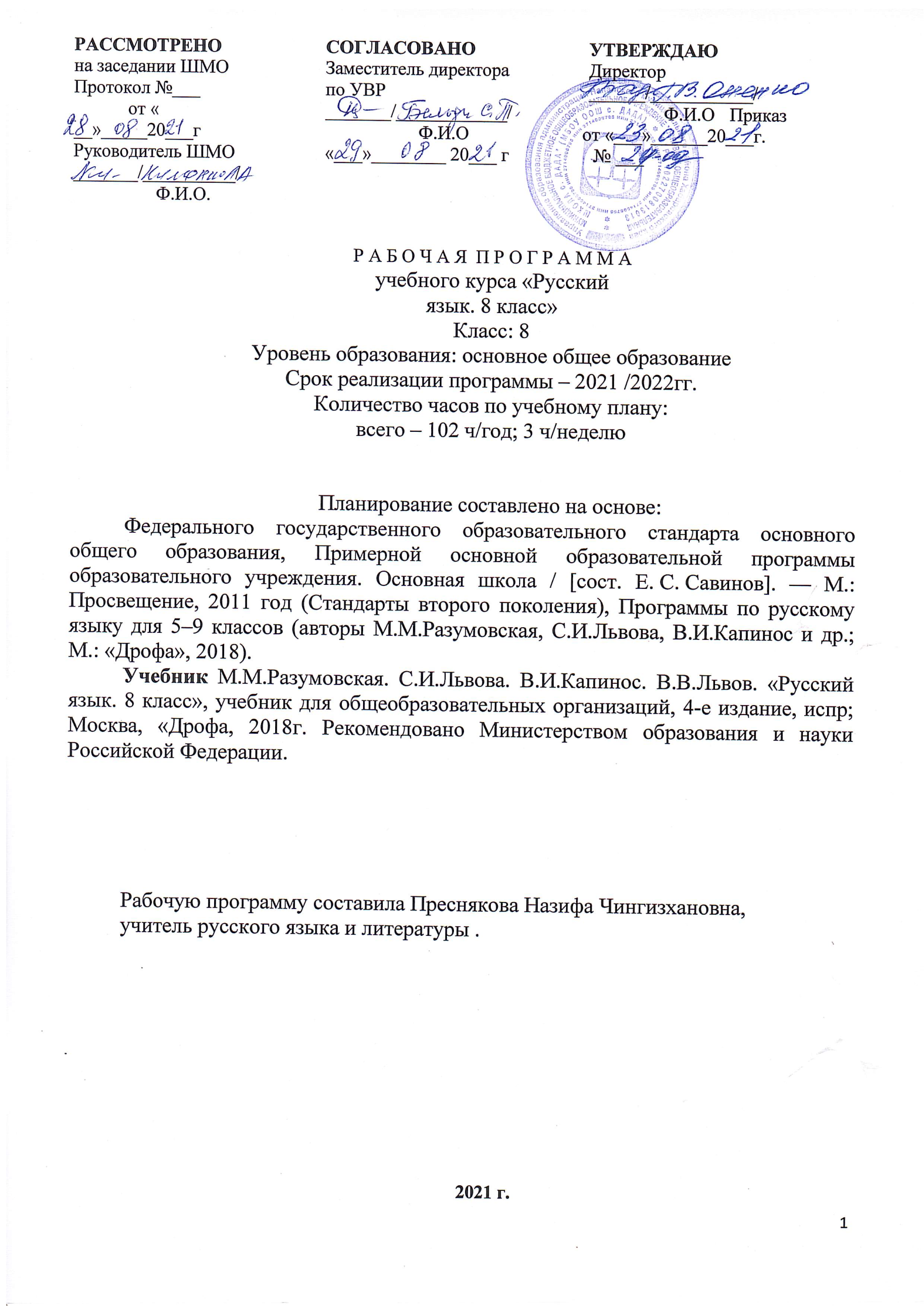 ПОЯСНИТЕЛЬНАЯ ЗАПИСКАНастоящая программа по русскому языку  для 8 класса создана на основе федерального компонента государственного стандарта основного общего образования  и программы общеобразовательных учреждений «Русский язык для 5-9 классов общеобразовательных учреждений», авторами которой являются М.М.Разумовская, В.И.Капинос, С.В. Львова, , В.В. Львов, федерального перечня учебников, допущенных к использованию в 2015-2016 учебном году. Программа детализирует и раскрывает содержание стандарта, определяет общую стратегию обучения, воспитания и развития учащихся средствами учебного предмета в соответствии с целями изучения русского языка, которые определены стандартом. Программа реализует идею синтеза всестороннего речевого развития со специальной лингвистической подготовкой и содержит два раздела: систематический курс языка с правописанием и элементами культуры речи и раздел «Речь», включающий понятия речи, стилей речи, типов речи, текста. Причем эти разделы изучаются не в линейном порядке, а в перемежающемся режиме. Речевой аспект явственно обозначен как с помощью сквозных направлений, так и применительно к отдельным разделам и темам. Усилен и семантический аспект в подаче лингвистического материала на всех уровнях языка.  Учебник и  программа отражают обязательное для усвоения в основной школе содержание обучения русскому языку.   Главная цель занятий русским языком в 8 классе - речевое и языковое развитие школьников -  решается с помощью двух подходов: через языковые разделы курса и на основе специальных речеведческих понятий. Это означает, что материалом языкового и речевого разделов изучается не в линейном порядке, а параллельно перемежаясь.        Цель курса: более глубокое осмысление языковых единиц и закономерностей языка; усилить речевую подготовку учащихся путём включения в курс русского языка системы речеведческих понятий-стилей, типов речи, текста.    Задачи курса:1. совершенствовать орфографическую и пунктуационную грамотность учащихся; обеспечить дальнейшее овладение функциональными стилями речи с одновременным    расширением знаний учащихся о стилях, их признаках, правилах их использования; совершенствовать рецептивно-аналитические текстовые умения, в частности умение проводить различные виды анализа текста: содержательно-композиционный, стилистический, типографический, анализ способов и средств связи предложений, полный и комплексный анализ текста; формирование умения создавать тексты различных стилей и жанров с опорой на речеведческие знания.      Вместе с тем «Русский язык» выполняет и общепредметные задачи:воспитание гражданственности и патриотизма, любви к русскому языку; сознательного отношения к языку как духовной ценности, средству общения и получения знаний в разных сферах человеческой деятельности;развитие речевой и мыслительной деятельности; коммуникативных умений и навыков, обеспечивающих свободное владение русским литературным языком в разных сферах и ситуациях общения; готовности и способности к речевому взаимодействию и взаимопониманию; потребности в речевом самосовершенствовании;освоение знаний о русском языке, его устройстве и функционировании в различных сферах и ситуациях общения; стилистических ресурсах, основных нормах русского литературного языка и речевого этикета; обогащение словарного запаса и расширение круга используемых грамматических средств;формирование умений опознавать, анализировать, классифицировать языковые факты, оценивать их с точки зрения нормативности, соответствия сфере и ситуации общения; осуществлять информационный поиск, извлекать и преобразовывать необходимую информацию;применение полученных знаний и умений в собственной речевой практике.Планируемые результатыЛичностные результаты освоения русского (родного) языка:1) понимание русского языка как одной из основных национально-культурных ценностей русского народа, определяющей роли родного языка в развитии интеллектуальных, творческих способностей и моральных качеств личности, его значения в процессе получения школьного образования;2) осознание эстетической ценности русского языка; уважительное отношение к родному языку, гордость за него; потребность сохранить чистоту русского языка как явления национальной культуры; стремление к речевому самосовершенствованию;3) достаточный объём словарного запаса и усвоенных грамматических средств для свободного выражения мыслей и чувств в процессе речевого общения; способность к самооценке на основе наблюдения за собственной речью.Метапредметные результаты освоения русского (родного) языка:1) владение всеми видами речевой деятельности: аудирование и чтение:_ адекватное понимание информации устного и письменного сообщения (коммуникативной установки, темы текста, основной мысли; основной и дополнительной информации);_ владение разными видами чтения (поисковым, просмотровым, ознакомительным, изучающим) текстов разных стилей и жанров;_ адекватное восприятие на слух текстов разных стилей и жанров; владение разными видами аудирования (выборочным, ознакомительным, детальным);_ способность извлекать информацию из различных источников, включая средства массовой информации, компакт-диски учебного назначения, ресурсы Интернета; свободно пользоваться словарями различных типов, справочной литературой, в том числе и на электронных носителях;_ овладение приёмами отбора и систематизации материала на определённую тему; умение вести самостоятельный поиск информации; способность к преобразованию, сохранению и передаче информации, полученной в результате чтения или аудирования;_ умение сопоставлять и сравнивать речевые высказывания с точки зрения их содержания, стилистических особенностей и использованных языковых средств; говорение и письмо:_ способность определять цели предстоящей учебной деятельности (индивидуальной и коллективной), последовательность действий, оценивать достигнутые результаты иадекватно формулировать их в устной и письменной форме;_ умение воспроизводить прослушанный или прочитанный текст с заданной степенью свёрнутости (план, пересказ, конспект, аннотация);_ умение создавать устные и письменные тексты разных типов, стилей речи и жанров с учётом замысла, адресата и ситуации общения;_ способность свободно, правильно излагать свои мысли в устной и письменной форме, соблюдать нормы построения текста (логичность, последовательность, связность, соответствие теме и др.); адекватно выражать своё отношение к фактам и явлениям окружающей действительности, к прочитанному, услышанному, увиденному;_ владение различными видами монолога (повествование, описание, рассуждение; сочетание разных видов монолога) и диалога (этикетный, диалог-расспрос, диалог-побуждение, диалог-обмен мнениями и др.; сочетание разных видов диалога);_ соблюдение в практике речевого общения основных орфоэпических, лексических, грамматических, стилистических норм современного русского литературного языка; соблюдение основных правил орфографии и пунктуации в процессе письменного общения;_ способность участвовать в речевом общении, соблюдая нормы речевого этикета; адекватно использовать жесты, мимику в процессе речевого общения;_ осуществление речевого самоконтроля в процессе учебной деятельности и в повседневной практике речевого общения;  способность оценивать свою речь с точки зрения её содержа-ния, языкового оформления; умение находить грамматические и речевые ошибки, недочёты, исправлять их; совершенствовать и редактировать собственные тексты;_ выступление перед аудиторией сверстников с небольшими сообщениями, докладом, рефератом; участие в спорах, обсуждениях актуальных тем с использованием различных средств аргументации;2) применение приобретённых знаний, умений и навыков в повседневной жизни; способность использовать родной язык как средство получения знаний по другим учебным предметам; применение полученных знаний, умений и навыков анализа языковых явлений на межпредметном уровне (на уроках иностранного языка, литературы и др.);3) коммуникативно целесообразное взаимодействие с окружающими людьми в процессе речевого общения, совместного выполнения какой-либо задачи, участия в спорах, обсуждениях актуальных тем; овладение национально-культурными нормами речевого поведения в различных ситуациях формального и неформального межличностного и межкультурного общения.Предметные результаты освоения русского (родного) языка:1) представление об основных функциях языка; о роли русского языка как национального языка русского народа, как государственного языка Российской Федерации и языка межнационального общения; о связи языка и культуры народа; роли родного языка в жизни человека и общества;2) понимание места родного языка в системе гуманитарных наук и его роли в образовании в целом;3) усвоение основ научных знаний о родном языке; понимание взаимосвязи его уровней и единиц;4) освоение базовых понятий лингвистики: лингвистика и её основные разделы; язык и речь, речевое общение, речь устная и письменная; монолог, диалог и их виды; ситуация речевого общения; разговорная речь, научный, публицистический, официально-деловой стили, язык художественной литературы; жанры научного, публицистического, официально-делового стилей и разговорной речи; функционально-смысловые типы речи (повествование, описание, рассуждение); текст, типы текста; основные единицы языка, их признаки и особенности употребления в речи;5) овладение основными стилистическими ресурсами лексики и фразеологии русского языка; основными нормами русского литературного языка (орфоэпическими, лексическими, грамматическими, орфографическими, пунктуационными), нормами речевого этикета и использование их в своей речевой практике при создании устных и письменных высказываний; 6) опознавание и анализ основных единиц языка, грамматических категорий языка, уместное употребление языковых единиц адекватно ситуации речевого общения;7) проведение различных видов анализа слова (фонетический, морфемный, словообразовательный, лексический, морфологический), синтаксического анализа словосочетанияи предложения; многоаспектный анализ текста с точки зрения его основных признаков и структуры, принадлежности к определённым функциональным разновидностям языка, особенностей языкового оформления, использования выразительных средств языка;8) понимание коммуникативно-эстетических возможностей лексической и грамматической синонимии и использование их в собственной речевой практике;9) осознание эстетической функции родного языка, способность оценивать эстетическую сторону речевого высказывания при анализе текстов художественной литературы. . СОДЕРЖАНИЕ УЧЕБНОГО ПРЕДМЕТАВ программу включено изучение таких разделов, как «Язык. Речь. Правописание. Культура речи», «Синтаксис и Пунктуация. Словосочетание и предложение», «Двусоставное предложение. Главные и второстепенные члены предложения», «Текст», «Предложение с однородными членами», « Предложения с обращениями, вводными словами, словосочетаниями, предложениями и вставными конструкциями», «Предложения с обособленными членами», « Синтаксические конструкции с чужой речью». Продолжается изучение раздела «Речь», где учащиеся знакомятся со стилями и типами речи и их признаками, учатся строить тексты разных стилей и типов.Вводный урок о русском языке. Русский Язык в семье славянских народов.Знать: роль русского языка как национального языка русского народа, отражение в языке культуры и истории народа.Уметь: объяснить с помощью словаря значение слов с национально-культурным компонентом. Повторение и обобщение изученного в 5-7 классах.Развитие речи. Стили речи. Повторение орфографии и морфологии: написание н-нн в суффиксах. Слитное – раздельное написание не и ни с разными частями речи. Дефисное написание слов. Написание наречий и их омонимов других частей  речи. Типы речи. Способы и средства связи предложений в тексте.Знать основные признаки частей речи.  Основные правила написания не с разными частями речи.  Основные нормы русского литературного языка (грамматические и орфографические)Уметь: анализировать языковой материал,  опознавать языковые единицы, проводить различные виды их анализа; соблюдать в практике письма основные правила орфографии. определять условия выбора нужной орфограммы; соблюдать в практике письма основные правила орфографии. различать стили речи; определять тему, основную мысль текста; анализировать структуру и языковые особенности текста. Использовать: изученные орфограммы при написании; соблюдать основные правила орфографии.    Синтаксис  и пунктуацияСловосочетание и предложение как основные единицы синтаксиса  Основные признаки словосочетания; смысловая и грамматическая связь главного и зависимого слова в словосочетании. Основные виды словосочетаний по морфологическим свойствам главного слова: именные, глагольные, наречные. Типы связи слов в словосочетании: согласование, управление, примыкание. Нормы сочетания слов и их нарушения в речи. Выбор падежной формы управляемого слова, предложно-падежной формы управляемого существительного.Знать основные разделы русского языка; особенности подчинительной и сочинительной связи. Строение словосочетаний, отношения между компонентами словосочетания; отличие от слова и предложения; способы выражения.Уметь вычленять словосочетание из предложения; определять различие между сочинительной и подчинительной связью. Определять способ подчинительной связи по вопросу; опознавать языковые единицы, проводить различные виды их анализа.Использовать: полученные знания при построении словосочетаний, предложений.Предложение как основная единица языка.Главные и второстепенные члены предложения Предложение как основная единица синтаксиса и как минимальное речевое высказывание. Основные признаки предложения и его отличия от других языковых единиц.Виды предложений по цели высказывания: невопросительные (повествовательные, побудительные) и вопросительные. Виды предложений по эмоциональной окраске: невосклицательные и восклицательные. Интонационные и смысловые особенности повествовательных, побудительных, вопросительных, восклицательных предложений.Предложения утвердительные и отрицательные.Синтаксическая структура предложения. Грамматическая (предикативная) основа предложения. Предложения простые и сложные.Синтаксическая структура простого предложения. Главные члены двусоставного предложения. Способы выражения подлежащего. Виды сказуемого: простое глагольное, составное глагольное, составное именное сказуемое, способы их выражения. Особенности связи подлежащего и сказуемого.Второстепенные члены предложения: Определение (согласованное, несогласованное; приложение как разновидность определения), дополнение (прямое и косвенное), обстоятельство. Способы выражения второстепенных членов предложения. Трудные случаи согласования определений с определяемым словом.Знать и пояснять функцию главных членов предложения. Знать, что такое подлежащее; правило постановки тире между подлежащим и сказуемым; роль второстепенных членов предложения. Знать, что такое определение, виды определений. Знать, что такое приложение; дополнение, виды и способы выражения дополнения; обстоятельство; знать разряды обстоятельств, способы их выражения. Знать, что такое интонация, ее элементы.Уметь: соблюдать правила написания приложений, отличать подлежащее от дополнения, выраженного в омонимичной форме.Использовать: изученные правила,  правильно и уместно употреблять определения, обстоятельства, дополнения  в речи, правильно употреблять знаки препинания в предложении со сравнительным оборотом, определять второстепенные члены предложения и их функцию в предложенииОдносоставные предложения. Главный член односоставного предложения. Основные группы односоставных предложений: определенно-личные, неопределенно-личные, безличные, назывные. Их структурные и смысловые особенности. Вопрос об обобщенно-личных предложениях. Наблюдение за особенностями употребления односоставных предложений в устной и письменной речи. Синонимия односоставных и двусоставных предложений.Предложения распространенные и нераспространенные. Предложения полные и неполные. Наблюдение за употреблением неполных предложений в устных и письменных текстах.Знать: роль односоставных предложений в речи, их значение; знать их виды: четыре глагольных и назывное. Знать особенности употребления в речи определенно-личных предложений, формы сказуемого; Понимать назначение неполных предложений в общении;Уметь: опознавать односоставные предложения в тексте, опознавать неполные предложения в тексте и грамотно употреблять в собственных высказываниях.Использовать: верно, а также уместно употреблять односоставные  предложения  в собственных высказываниях. Иметь навык грамотного пунктуационного оформления неполных предложений. Уметь использовать в речи односоставные предложенияПредложения с однородными членами Средства связи однородных членов предложения. Интонационные и пунктуационные особенности предложений с однородными членами. Однородные и неоднородные определения. Стилистические особенности предложений с однородными членами. Синонимия простых предложений с однородными членами и сложносочиненных предложений. Употребление сказуемого при однородных подлежащих. Нормы сочетания однородных членов.Знать, какие члены предложения считаются однородными и каковы их особенности. . Знаки препинания в предложениях с однородными членами без обобщающих слов. Общее представление о пунктуации при однородных членах, соединенных бессоюзной и союзной связью Отличие простого предложения с однородными членами, соединенными неповторяющимся союзом и, да(=и) от сложного предложения с аналогичной связью. Знать группы сочинительных союзов по их значению: соединительные, противительные, разделительные.Уметь схематически передавать синтаксические структуры с однородными членами. Опознавать виды связи, грамотно интонировать соотв. предложения. Оформлять пунктуацию предложений с данными видами связи. Правильно ставить знаки препинания в предложении с однородными членами предложения.Использовать: Владеть интонацией перечисления. Анализировать написанное, объяснять неправильное написаниеОбращение, его функции и способы выражения. Вводные конструкции (слова, словосочетания, предложения) Интонация предложений с обращением. Наблюдение за употреблением обращений в разговорной речи, языке художественной литературы и официально-деловом стиле.Группы вводных конструкций по значению. Синонимия вводных конструкций. Использование вводных слов как среде гва связи предложений и смысловых частей текста. Наблюдение за использованием вводных конструкций в устных и письменных текстах.Вставные конструкции. Особенности употребления вставных конструкций.Знать: о вставных конструкциях и их смысловых отличиях от вводных слов и предложений. Уметь: опознавать вставные конструкции, расставлять знаки препинания на письме.Использовать: находить в тексте обращения и водные слова и правильно выделять их на письмеПредложения с обособленными членами. Обособленное определение и приложение. Обособленное обстоятельство. Правильное построение предложений с причастным и деепричастным оборотами. Уточняющие, поясняющие, присоединительные члены предложения, их смысловые и интонационные особенности. Наблюдение над употреблением предложений с обособленными членами в устных и письменных текстах.Знать:  об обособлении как способе придать второстепенному члену предложения относительную смысловую значимость в высказывании. Уметь: анализировать написанное, объяснять неправильное написание слов. Характеризовать разные признаки обособленных оборотов. Уметь опознавать обособленные члены, выраженные причастными и деепричастными оборотами, правильно писать предложения с обособленными членами предложенияИспользовать: Обособленные члены предложения в своей речи.Способы передачи чужой речи: прямая и косвенная речь. Синонимия предложений с прямой и косвенной речью. Использование разных способов цитирования в собственных речевых высказываниях.Знать, что такое прямая речь. Иметь представление о косвенной речи. Иметь представление о цитировании.Уметь правильно оформлять прямую речь и диалог на письме. Уметь правильно произносить фразы с прямой речью, анализировать написанное, объяснять неправильное написание слов. Уметь правильно трансформировать предложения с прямой речью в косвенную и наоборот. Уметь цитировать различные устные и письменные высказывания с соблюдением норм письменной и устной речи.Использовать: пользоваться схемами при обозначении предложений с прямой речью. Применять цитирование в своей речи.Повторение и систематизация изученного в 8 классе.Требования к уровню подготовки учащихся.Учащиеся должны знать/ пониматьроль русского языка как национального языка русского народа, государственного языка РФ и средства межнационального общения;смысл понятий речь устная и письменная, монолог, диалог;основные признаки стилей книжной и разговорной речи;признаки текста, основные единицы;  нормы русского литературного языка;определять тему, основную мысль текста, тип и стиль речи; анализировать структуру и языковые особенности текста;определять языковые единицы текста, проводить виды их анализа;объяснять значения слов, находить их в словареУчащиеся должны уметь:создавать тексты различных стилей;владеть различными видами речи;свободно излагать свои мысли в письменной и устной форме;соблюдать нормы речевого этикета;осуществлять речевой самоконтроль, уметь находить и исправлять речевые недочеты;совершенствовать и редактировать собственные тексты;использовать приобретенные знания в повседневной жизни.Тематическое планированиеКАЛЕНДАРНО-ТЕМАТИЧЕСКОЕ ПЛАНИРОВАНИЕ по русскому языку8 класс 3 часа в неделю. Всего 102 часаРаздел, темаКол-во часовПовторение орфографии и морфологии.13Синтаксис и пунктуация. Словосочетание и предложение как единицы синтаксиса. Словосочетание5Предложение. Простое предложение.3Двусоставное предложение.21Жанры публицистики5Односоставные предложения.10Жанры публицистики5Предложения с однородными членами.11Предложения с обращениями и вводными конструкциями.9Предложения с обособленными членами.10Жанры публицистики3Прямая и косвенная речь.5Повторение изученного в 8 классе.2Итого:102часов№ п/п Количество часовТема урокаДата по плану Дата по фактуДата по фактуДата по факту1Русский язык в семье славянских языков. ПОВТОРЕНИЕ И ОБОБЩЕНИЕ ИЗУЧЕННОГО В 5-7 КЛАССАХРечьПОВТОРЕНИЕ И ОБОБЩЕНИЕ ИЗУЧЕННОГО В 5-7 КЛАССАХРечьПОВТОРЕНИЕ И ОБОБЩЕНИЕ ИЗУЧЕННОГО В 5-7 КЛАССАХРечьПОВТОРЕНИЕ И ОБОБЩЕНИЕ ИЗУЧЕННОГО В 5-7 КЛАССАХРечьПОВТОРЕНИЕ И ОБОБЩЕНИЕ ИЗУЧЕННОГО В 5-7 КЛАССАХРечьПОВТОРЕНИЕ И ОБОБЩЕНИЕ ИЗУЧЕННОГО В 5-7 КЛАССАХРечьПОВТОРЕНИЕ И ОБОБЩЕНИЕ ИЗУЧЕННОГО В 5-7 КЛАССАХРечь2Разновидности речи3Стили речиОрфография и морфологияОрфография и морфологияОрфография и морфологияОрфография и морфологияОрфография и морфологияОрфография и морфологияОрфография и морфология4Буквы н –нн в суффиксах прилагательных, причастий и наречий.5Слитное и раздельное написание не и ни с разными частями речи.6Слитное и раздельное написание не и ни с разными частями речи.7Употребление дефиса.8Написание наречий и соотносимых с ними словоформ других частей речи.РечьРечьРечьРечьРечьРечьРечь9Типы речи10Способы и средства связи предложений в тексте11Подготовка к диктанту12Диктант с грамматическим заданием13Анализ диктантаСИНТАКСИС И ПУНКТУАЦИЯ.СЛОВОСОЧЕТАНИЕ И ПРЕДЛОЖЕНИЕ КАК ЕДИНИЦА СИНТАКСИСА.СЛОВОСОЧЕТАНИЕСИНТАКСИС И ПУНКТУАЦИЯ.СЛОВОСОЧЕТАНИЕ И ПРЕДЛОЖЕНИЕ КАК ЕДИНИЦА СИНТАКСИСА.СЛОВОСОЧЕТАНИЕСИНТАКСИС И ПУНКТУАЦИЯ.СЛОВОСОЧЕТАНИЕ И ПРЕДЛОЖЕНИЕ КАК ЕДИНИЦА СИНТАКСИСА.СЛОВОСОЧЕТАНИЕСИНТАКСИС И ПУНКТУАЦИЯ.СЛОВОСОЧЕТАНИЕ И ПРЕДЛОЖЕНИЕ КАК ЕДИНИЦА СИНТАКСИСА.СЛОВОСОЧЕТАНИЕСИНТАКСИС И ПУНКТУАЦИЯ.СЛОВОСОЧЕТАНИЕ И ПРЕДЛОЖЕНИЕ КАК ЕДИНИЦА СИНТАКСИСА.СЛОВОСОЧЕТАНИЕСИНТАКСИС И ПУНКТУАЦИЯ.СЛОВОСОЧЕТАНИЕ И ПРЕДЛОЖЕНИЕ КАК ЕДИНИЦА СИНТАКСИСА.СЛОВОСОЧЕТАНИЕСИНТАКСИС И ПУНКТУАЦИЯ.СЛОВОСОЧЕТАНИЕ И ПРЕДЛОЖЕНИЕ КАК ЕДИНИЦА СИНТАКСИСА.СЛОВОСОЧЕТАНИЕ14Словосочетание как единица синтаксиса.15Виды словосочетаний по характеру выражения главного слова.16Виды связи слов в словосочетании.17Синтаксический разбор словосочетаний.18Употребление словосочетаний в речи. Нормы сочетания слов.19Предложение и его типы. 20Предложение и его типы.ПРОСТОЕ ПРЕДЛОЖЕНИЕПРОСТОЕ ПРЕДЛОЖЕНИЕПРОСТОЕ ПРЕДЛОЖЕНИЕПРОСТОЕ ПРЕДЛОЖЕНИЕПРОСТОЕ ПРЕДЛОЖЕНИЕПРОСТОЕ ПРЕДЛОЖЕНИЕПРОСТОЕ ПРЕДЛОЖЕНИЕ21Интонация простого предложения.22Главные члены предложения. 23Подлежащее и способы его выражения  24Подготовка к изложению по тексту Б. Емельянова «Как я покупал собаку».25Изложение «Как я покупал собаку».2627Анализ изложенияСказуемое и способы его выражения. 28Глагольное сказуемое29Составное именное сказуемое.30Тире между подлежащим и сказуемым.31Согласование главных членов предложения.Второстепенные члены предложенияВторостепенные члены предложенияВторостепенные члены предложенияВторостепенные члены предложенияВторостепенные члены предложенияВторостепенные члены предложенияВторостепенные члены предложения32Второстепенные члены предложения. Определение.33Определения согласованные и несогласованные.34Приложения.35Дополнение.36Дополнение.37Обстоятельство.38Обстоятельства, выраженные сравнительным оборотом.39Порядок слов в предложении.40Подготовка к диктанту41Контрольный диктант по теме «Главные и второстепенные члены предложения». 42Анализ диктантаЖАНРЫ ПУБЛИЦИСТИКИЖАНРЫ ПУБЛИЦИСТИКИЖАНРЫ ПУБЛИЦИСТИКИЖАНРЫ ПУБЛИЦИСТИКИЖАНРЫ ПУБЛИЦИСТИКИЖАНРЫ ПУБЛИЦИСТИКИЖАНРЫ ПУБЛИЦИСТИКИ43Репортаж как жанр публицистики.44Репортаж-повествование.45Подготовка к изложению с творческим заданием.46Сочинение-репортаж47Анализ сочинения48Виды односоставных предложений.49Определенно-личные предложения.50Неопределенно-личные предложения.51Обобщенно-личные предложения.52Безличные предложения.53Назывные предложения.54Неполные предложения. Знаки препинания в неполных предложениях.55Обобщающий урок по теме «Односоставные предложения».56Контрольная работа по теме «Односоставные предложения»57Анализ контрольной работыЖАНРЫ ПУБЛИЦИСТИКИЖАНРЫ ПУБЛИЦИСТИКИЖАНРЫ ПУБЛИЦИСТИКИЖАНРЫ ПУБЛИЦИСТИКИЖАНРЫ ПУБЛИЦИСТИКИЖАНРЫ ПУБЛИЦИСТИКИЖАНРЫ ПУБЛИЦИСТИКИЖАНРЫ ПУБЛИЦИСТИКИ58Статья59Статья в газету60Подготовка к сочинению61Сочинение62Анализ сочиненияПРОСТОЕ ОСЛОЖНЁННОЕ ПРЕДЛОЖЕНИЕПредложение с однородными членамиПРОСТОЕ ОСЛОЖНЁННОЕ ПРЕДЛОЖЕНИЕПредложение с однородными членамиПРОСТОЕ ОСЛОЖНЁННОЕ ПРЕДЛОЖЕНИЕПредложение с однородными членамиПРОСТОЕ ОСЛОЖНЁННОЕ ПРЕДЛОЖЕНИЕПредложение с однородными членамиПРОСТОЕ ОСЛОЖНЁННОЕ ПРЕДЛОЖЕНИЕПредложение с однородными членамиПРОСТОЕ ОСЛОЖНЁННОЕ ПРЕДЛОЖЕНИЕПредложение с однородными членамиПРОСТОЕ ОСЛОЖНЁННОЕ ПРЕДЛОЖЕНИЕПредложение с однородными членами63Понятие об однородности членов предложения.64Пунктуация при однородных членах предложения.65Знаки препинания при бессоюзной и союзной связи.66Средства связи между однородными членами предложения. Знаки препинания при различных союзах.67Определения однородные и неоднородные.68Различие однородных и неоднородных определений.69Обобщающие слова при однородных членах предложения.70Обобщающие слова при однородных членах предложения.71Подготовка к изложению «Легенда о Байкале».72Изложение «Легенда о Байкале».73Анализ изложенияПредложения с обращениями, вводными конструкциями и междометиямиПредложения с обращениями, вводными конструкциями и междометиямиПредложения с обращениями, вводными конструкциями и междометиямиПредложения с обращениями, вводными конструкциями и междометиямиПредложения с обращениями, вводными конструкциями и междометиямиПредложения с обращениями, вводными конструкциями и междометиямиПредложения с обращениями, вводными конструкциями и междометиями74Предложения с обращениями75Обращение.76Предложение с вводными конструкциями.77Вводные конструкции.78Вводные слова и омонимичные конструкции.79Предложения с вставными конструкциями.80Предложения с междометиями и словами да, нет.81Обобщающий урок по теме «Обращение и вводные конструкции».82Контрольный диктант  по теме «Обращение и вводные конструкции».Предложения с обособленными членамиПредложения с обособленными членамиПредложения с обособленными членамиПредложения с обособленными членамиПредложения с обособленными членамиПредложения с обособленными членамиПредложения с обособленными членами83Обособление второстепенных членов предложения84Обособление определений и приложений.85Обособление одиночных и несогласованных определений.86Обособление определений.87Обособление приложений88Обособление обстоятельств.89Обособление обстоятельств, выраженных деепричастными оборотами и одиночными деепричастиями.90Уточняющие члены предложения.91Уточняющие члены предложения.92Контрольная работа  по теме «Обособленные члены предложения».ЖАНРЫ ПУБЛИЦИСТИКИ (продолжение)ЖАНРЫ ПУБЛИЦИСТИКИ (продолжение)ЖАНРЫ ПУБЛИЦИСТИКИ (продолжение)ЖАНРЫ ПУБЛИЦИСТИКИ (продолжение)ЖАНРЫ ПУБЛИЦИСТИКИ (продолжение)ЖАНРЫ ПУБЛИЦИСТИКИ (продолжение)93Портретный очерк94Портретный очерк. Подготовка к сочинению по картине «Портрет Ф.И. Шаляпина»95Сочинение по картине «Портрет Ф.И. Шаляпина»ПРЯМАЯ И КОСВЕННАЯ РЕЧЬПРЯМАЯ И КОСВЕННАЯ РЕЧЬПРЯМАЯ И КОСВЕННАЯ РЕЧЬПРЯМАЯ И КОСВЕННАЯ РЕЧЬПРЯМАЯ И КОСВЕННАЯ РЕЧЬПРЯМАЯ И КОСВЕННАЯ РЕЧЬПРЯМАЯ И КОСВЕННАЯ РЕЧЬ96Способы передачи чужой речи. 97Оформление прямой речи на письме.98Диалог.99Употребление косвенной речи.100Цитаты и их оформление на письме.101Повторение изученного в 8 классе101Повторение изученного в 8 классе102Итоговый контрольный диктант. 